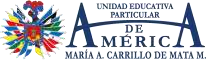 FICHA DE INSCRIPCIÓN  CONCURSO PARA LA CREACIÓN DE LA MASCOTA INSTITUCIONAL El diseño debe ser original, de comprobarse que la mascota es símbolo con características gráficas idénticas o similares de otras Instituciones pública o privada será descalificado. El diseño de la mascota debe contener su significado, tanto en forma, colores y representación que deberán explicar en la ficha de inscripción. La identidad gráfica y el nombre de la mascota deberán representar un mensaje positivo y con energía, de ninguna manera se podrá ofender ni con el nombre de la mascota ni con el gráfico animado. Si la obra no presenta un diseño, color, dedicación, buenos trazos para este ser replicado en tamaño real quedará descalificado por el equipo de imagen del Colegio. NOMBRE COMPLETO DE LA O LAS ESTUDIANTES: CURSO:   	 PARALELO: 	  NOMBRE DE LA MASCOTA: CARACTERISTICAS DE LA MASCOTA                                    (forma, color, vestimenta):  MENSAJE POSITIVO  QUE TRANSMITE LA MASCOTA:  FRASE CORTA O SLOGAN DE LA MASCOTA:  